Воспитанники ОГКУСО СРЦН «Открытый дом» посещают образовательные учреждения:МБОУ г.Ульяновска «Средняя школа №12», адрес: 432045,  г.Ульяновск, ул.Ефремова, д.55;ОГКОУ «Школа-интернат для обучающихся с ограниченными возможностями здоровья №16»,адрес: 432045, г.Ульяновск, ул.Александра Невского, д.2а;ОГКОУ "Школа для обучающихся с ограниченными возможностями здоровья№ 23", адрес: 432008, г.Ульяновск, ул.Автозаводская, д.51.ДОПОЛНИТЕЛЬНЫЕ ОБРАЗОВАТЕЛЬНЫЕ ПРОГРАММЫ ЦЕНТРАТанцевальный коллектив «Лицей»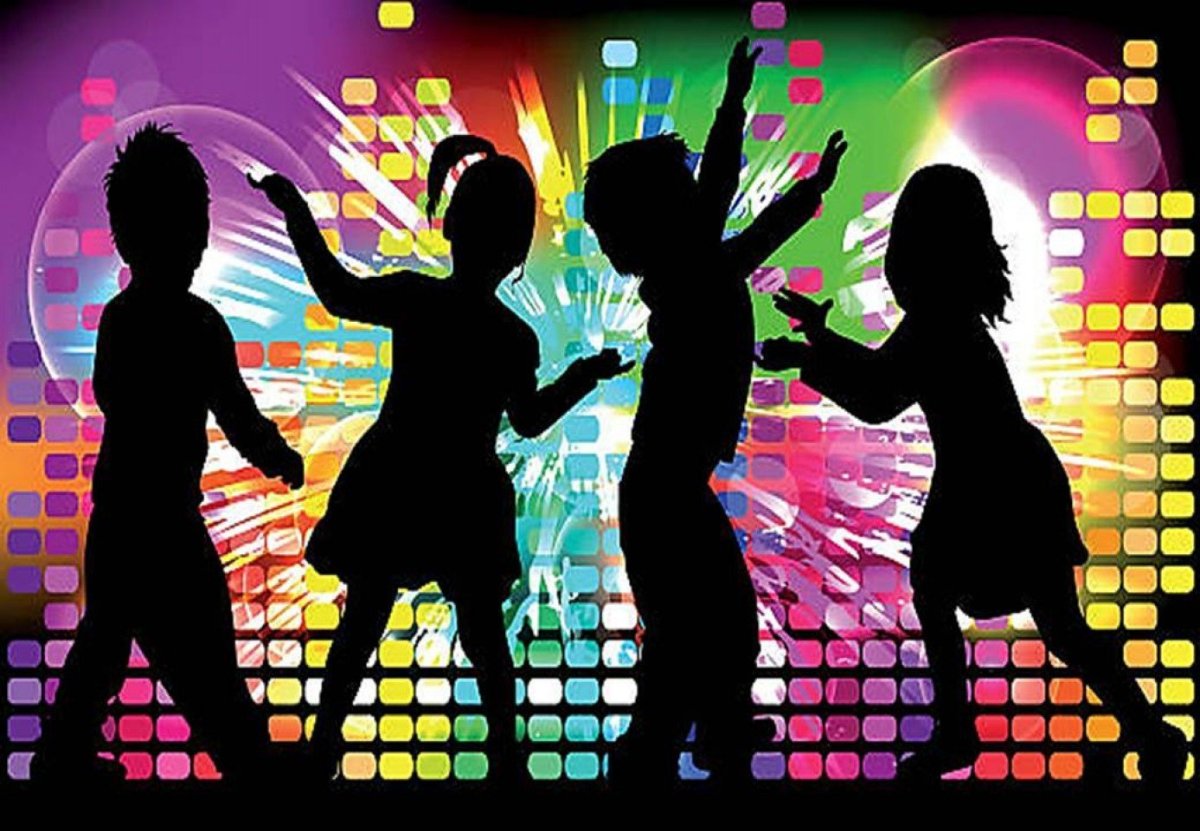 Возраст обучающихся: от 3 до 17 лет.Срок реализации программы: 4,5 месяцаРежим занятий: 2 раза в неделю по 1 часу.Общий объем реализации программы: 36 часовЦенность программы заключается в том, что в процессе ее реализации раскрываются и развиваются индивидуальные способности ребенка, которые в той или  иной мере свойственны всем детям. Танец является богатейшим источником эстетических впечатлений ребенка, формирует его художественное «я» как составную часть орудия общества.Цель программы - гармоническое развитие пластики тела, позволяющее осваивать движения любого танца, через умение воспринимать особенности стиля и характера музыки, развивать чувство ритма, музыкальность, опорно-двигательную систему, память учащихся, развитие фантазии и формирование мироощущения, в условиях дополнительного образования, расширение культурного пространства самореализации личности ребёнка и профессиональной ориентации, посредством приобщения к танцевальному искусству. Приобщение обучающихся, к здоровому образу жизни.Программа состоит из разделов:1.Ритмика. Партерная гимнастика. Музыкальные игры.2.Основы элементы классического танца.3.Основы элементы народно-сценического танца.4.Элементы историко-бытового танца.5Репетиционная работа.6.Подготовка к конкурсам и выступлениям.7.Итоговое выступление.2. Кружок  «Флористика и фитодизайн»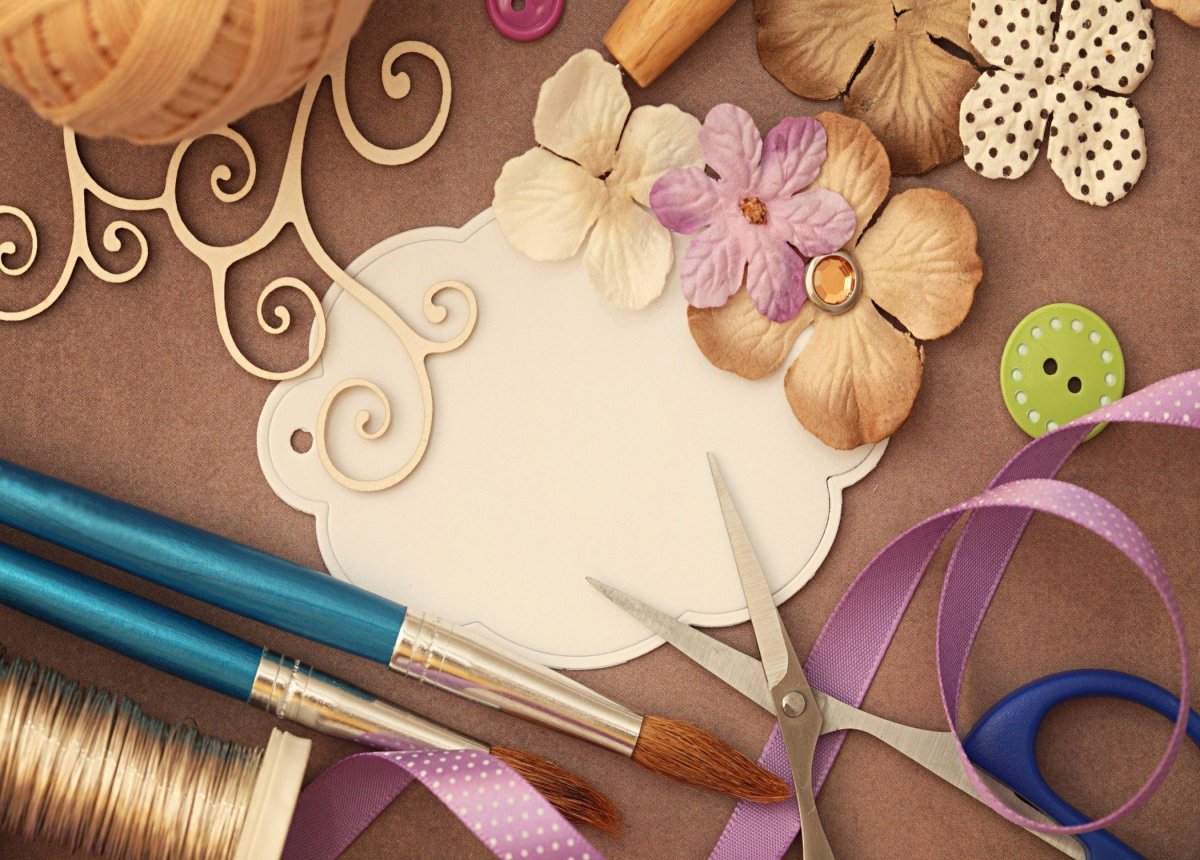 Возраст обучающихся: от 6 до 17 лет.Срок реализации программы:  4,5 месяца.Режим занятий: 2 раза в неделю по 30 минут.Общий объём реализации программы: 36 часов.Курс «Флористика и фитодизайн» имеет комплексный характер, включая основы биологических наук о растениях: морфологии, систематики, экологии.Содержание и структура курса обеспечивает углубленное изучение биологии растений, развитие творческих умений, а также привития самостоятельности, трудолюбия, умения видеть красоту природы и заботливого отношения к ней.Программа состоит из разделов:Мир радости, добра, красоты.С глубокой древности до  наших дней.Создание красоты своими руками.Красота труда.3.Кружок «Хоровое пение»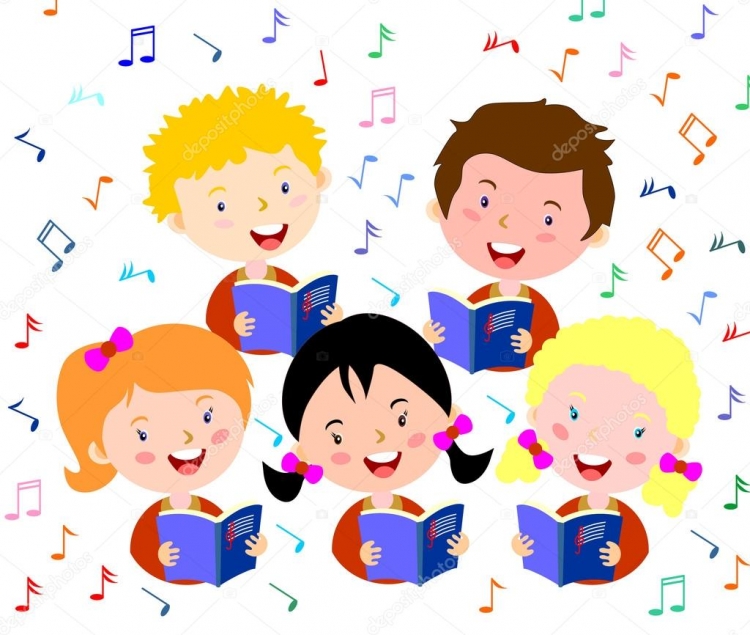 Возраст обучающихся: от 3 до 17 лет.Срок реализации программы:  4,5 месяца.Режим занятий: 2 раза в неделю по 1 часу.Общий объём реализации программы: 36 часов.Процесс хорового пения создаёт хорошую возможность наблюдать индивидуальные проявления характера каждого ученика, т.к. в хоровом коллективе ребёнок окружён сверстниками, вместе с ними занят общим делом и не чувствует по отношению к себе какой- либо  особой учительской заинтересованности. Такое комфортное в психологическом отношении состояние способствует активизации внешних проявлений музыкального переживания. Специфика хорового пения как коллективной формы исполнительства немало способствует тому, чтобы стеснительные, робкие, неуверенные в себе учащиеся, затрудняясь спеть что-либо индивидуально, с удовольствием присоединяли свой голос к голосам товарищей.Программа состоит из разделов:Певческая установкаПрослушивание голосовВводное занятие.Развитие вокальной техники.Репетиционная работа.Беседа о гигиене певческого голоса.Вокально-хороваяработаНародная песня.Песни детских композиторов XX века.Песни композиторов XVII- XVIII веков.Подготовка к выступлениям.Кружок «Эстрадное пение»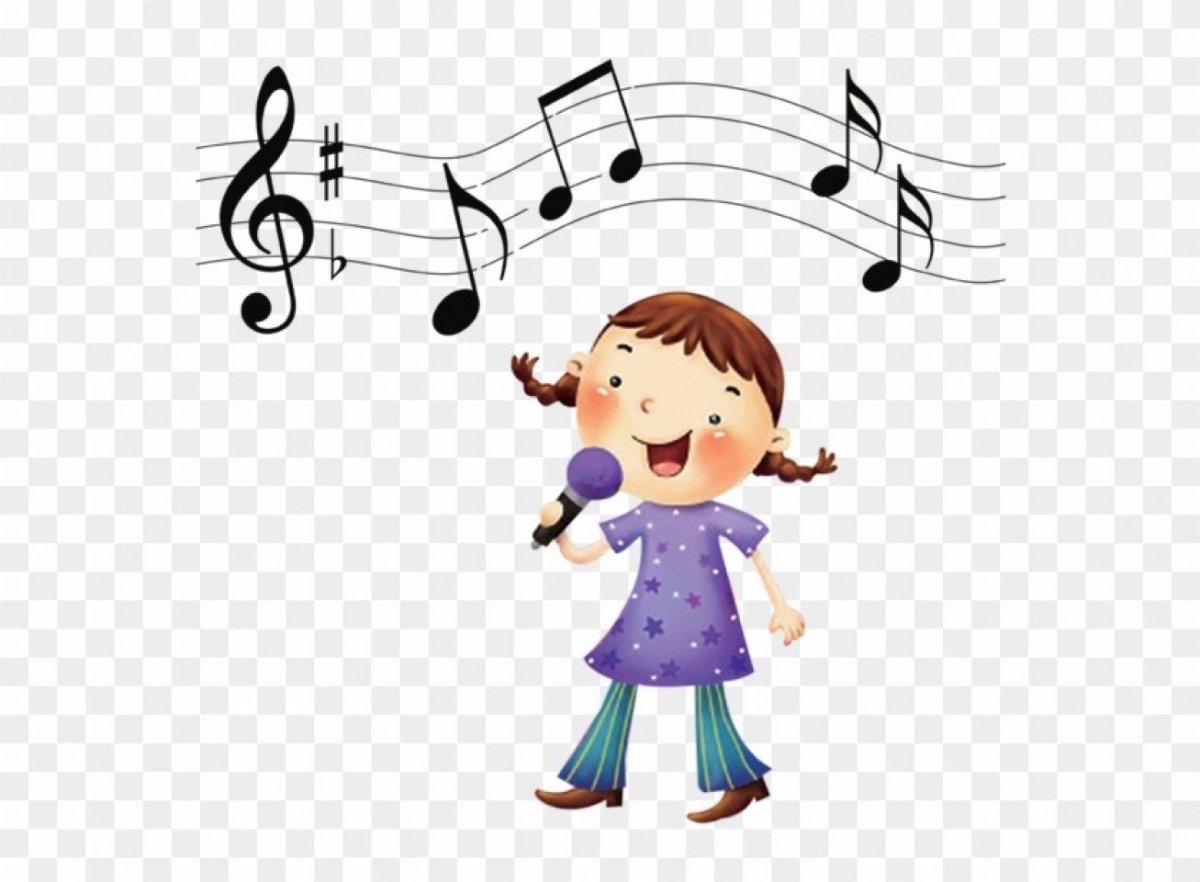 Возраст обучающихся: от 3 до 17 лет.Срок реализации программы:  4,5 месяца.Режим занятий: 2 раза в неделю по 1 часу.Общий объём реализации программы: 36 часов.Особенность программы в том, что она разработана для детей, которые сами стремятся научиться красиво и грамотно петь. При этом дети не только разного возраста, но и имеют разные стартовые способности. В данных условиях программа - это механизм, который определяет содержание обучения вокалу обучающихся, методы работы учителя по формированию и развитию вокальных умений и навыков, приемы воспитания вокалистов. Новизна программа в первую очередь в том, что в ней представлена структура индивидуального педагогического воздействия на формирование певческих навыков обучающихся последовательности, сопровождающая систему практических занятий.Программа состоит из разделов:Вокально-хоровая работа.Пение учебно-тренировочного материала.Концертно-исполнительская деятельность.Занятия по общей физической подготовке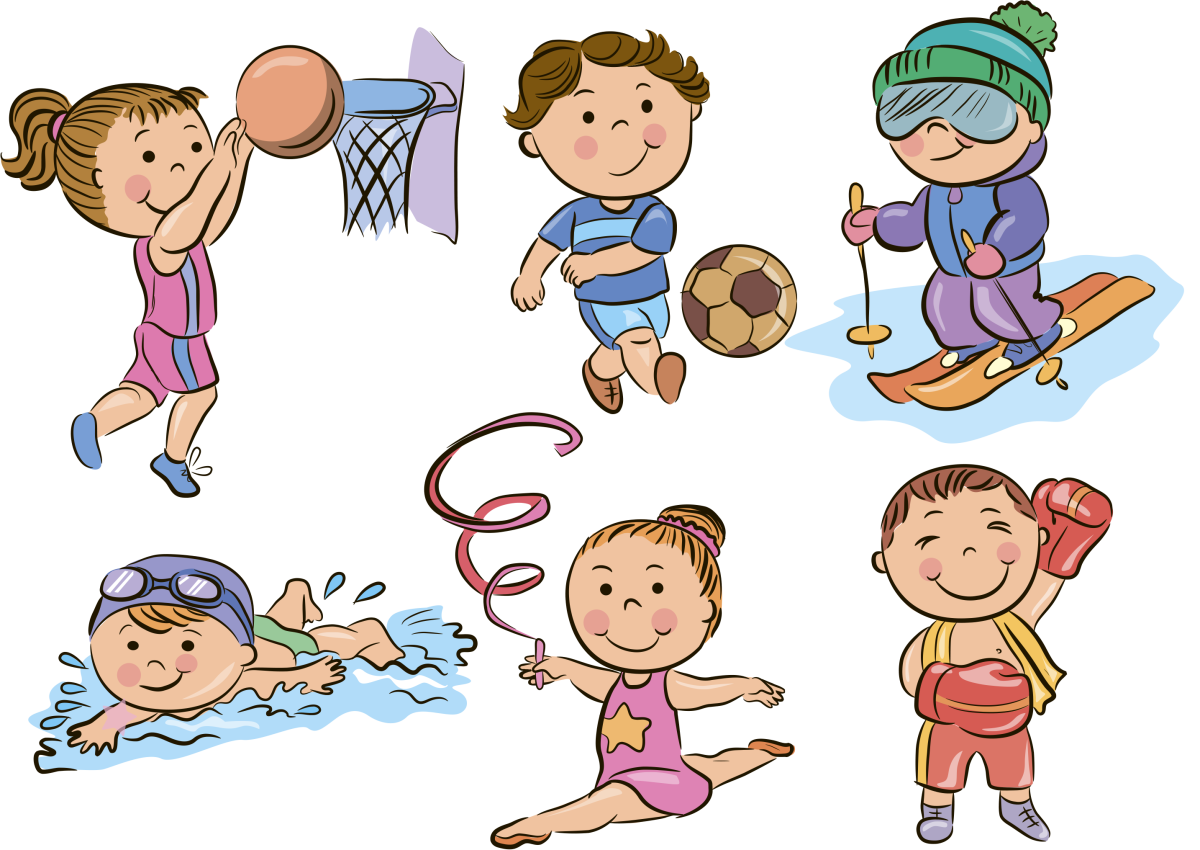 Возраст обучающихся: от 3 до 17 лет.Срок реализации программы:  1 год.Режим занятий: 3 раза в неделю по 2 часа.Общий объём реализации программы: 240 часов.Цели и задачи программы: - укрепление здоровья и закаливание организма, формирование правильной осанки;- формирование и совершенствование двигательных умений и навыков прикладного характера;- развитие двигательных качеств (силы, быстроты, выносливости, ловкости т.д.);- коррекция и компенсация нарушений физического развития и психомоторики;- формирование и воспитании гигиенических навыков при выполнении физических упражнений;- поддержание устойчивости физической работоспособности на достигнутом уровне;- формирование познавательных интересов, сообщение доступных теоретических  сведений по физической культуре;- воспитание достаточно устойчивого интереса к занятиям физическими упражнениями;-воспитание нравственных, морально-волевых качеств, настойчивости, смелости, навыков культурного поведения;-содействие военно-патриотической подготовке.Программа состоит из разделов:Легкая атлетика.Спортивные и подвижные игры.Гимнастика.Занятия на тренажёрах.Кружок «Мир Информатики»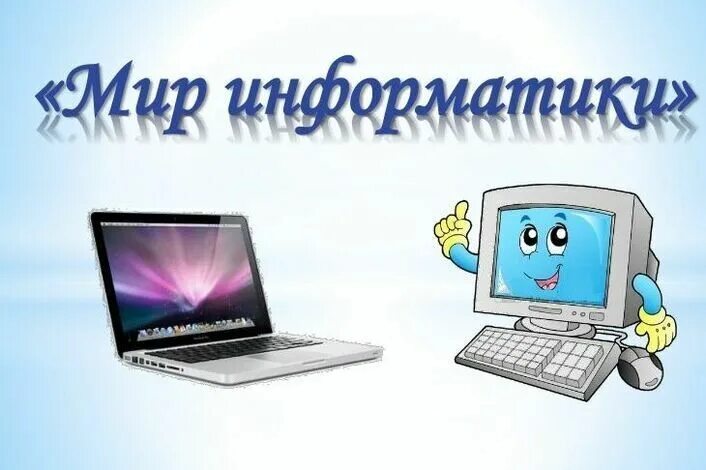 Возраст обучающихся: от 7 до 17 лет.Срок реализации программы: 1 год.Режим занятий: 3 раза в неделю по 3 часа.Общий объём реализации программы: 36 часов.Дополнительная образовательная программа «Мир информатики» технического направления, познавательная, основанная на знакомстве и расширении знаний работы на компьютере. Модифицированная, общеразвивающая, направлена на формирование начальных навыков общения с компьютером, усвоения базового уровня работы на компьютере. Цель программы: способствовать развитию у детей творческих качеств личности через обучение начальным знаниям в области информатики, элементарным навыкам работы на ПК, освоение языка Лого, развитие логического и алгоритмического мышления.Программа состоит из разделов:Знакомство с компьютером.Информация и виды информации.Изучение основных программ и работа с ними.Основы программирования.Мультипликация.Итоговые работы.